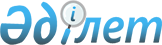 О внесении изменений и дополнений в решение маслихата Тайыншинского района Северо-Казахстанской области от 8 января 2021 года № 437 "Об утверждении бюджета Летовочного сельского округа Тайыншинского района Северо-Казахстанской области на 2021 - 2023 годы"Решение маслихата Тайыншинского района Северо-Казахстанской области от 6 мая 2021 года № 28. Зарегистрировано Департаментом юстиции Северо-Казахстанской области 11 мая 2021 года № 7417
      В соответствии со статьями 104, 109-1 Бюджетного Кодекса Республики Казахстан, подпунктом 2-7) пункта 1 статьи 6 Закона Республики Казахстан "О местном государственном управлении и самоуправлении в Республике Казахстан", маслихат Тайыншинского района Северо-Казахстанской области РЕШИЛ:
      1. Внести в решение маслихата Тайыншинского района Северо-Казахстанской области "Об утверждении бюджета Летовочного сельского округа Тайыншинского района Северо-Казахстанской области на 2021 - 2023 годы" от 8 января 2021 года № 437 (зарегистрировано в Реестре государственной регистрации нормативных правовых актов под № 7025) следующие изменения и дополнения:
      пункт 1 изложить в новой редакции:
      "1. Утвердить бюджет Летовочного сельского округа Тайыншинского района Северо-Казахстанской области на 2021 - 2023 годы согласно приложениям 1, 2 и 3 соответственно, в том числе на 2021 год в следующих объемах:
      1) доходы – 32931 тысяч тенге:
      налоговые поступления – 3936 тысяч тенге;
      неналоговые поступления - 0 тысяч тенге;
      поступления от продажи основного капитала - 0 тысяч тенге;
      поступления трансфертов - 28995 тысяч тенге;
      2) затраты – 34070,9 тысячи тенге;
      3) чистое бюджетное кредитование - 0 тысяч тенге:
      бюджетные кредиты - 0 тысяч тенге;
      погашение бюджетных кредитов - 0 тысяч тенге;
      4) сальдо по операциям с финансовыми активами - 0 тысяч тенге:
      приобретение финансовых активов - 0 тысяч тенге;
      поступления от продажи финансовых активов государства - 0 тысяч тенге;
      5) дефицит (профицит) бюджета – - 1139,9 тысяч тенге;
      6) финансирование дефицита (использование профицита) бюджета – 1139,9 тысяч тенге:
      поступление займов - 0 тысяч тенге;
      погашение займов - 0 тысяч тенге;
      используемые остатки бюджетных средств – 1139,9 тысяч тенге.";
      пункт 4 изложить в новой редакции:
      "4. Учесть в бюджете Летовочного сельского округа на 2021 год поступление целевых текущих трансфертов из районного бюджета в бюджет Летовочного сельского округа на проведение комплекса мероприятий по обеспечению санитарии населенных пунктов в сумме 600 тысяч тенге, приобретение служебного автомобиля в сумме 6600 тысяч тенге."; 
      дополнить пунктом 5-1 следующего содержания:
      "5-1. Предусмотреть в бюджете Летовочного сельского округа на 2021 год расходы за счет свободных остатков бюджетных средств, сложившихся на начало финансового года согласно приложению 4 к настоящему решению.";
      приложение 1 к указанному решению изложить в новой редакции согласно приложению 1 к настоящему решению;
      дополнить указанное решение приложением 4 согласно приложению 2 к настоящему решению.
      2. Настоящее решение вводится в действие с 1 января 2021 года. Бюджет Летовочного сельского округа Тайыншинского района Северо-Казахстанской области на 2021 год Направление свободных остатков бюджетных средств, сложившихся на 1 января 2021 года
					© 2012. РГП на ПХВ «Институт законодательства и правовой информации Республики Казахстан» Министерства юстиции Республики Казахстан
				
      Председатель сессии маслихата Тайыншинского района
Северо-Казахстанской области

А. Абдрахманова

      Секретарь маслихата Тайыншинского района
Северо-Казахстанской области

С. Бекшенов
приложение 1 к решениюмаслихата Тайыншинского районаСеверо-Казахстанской областиот 6 мая 2021 года№ 28Приложение 1к решению маслихатаТайыншинского районаСеверо-Казахстанской областиот 8 января 2021 года № 437
Категория
Категория
Категория
Наименование
Сумма,

тысяч тенге
Класс
Класс
Наименование
Сумма,

тысяч тенге
Подкласс
Наименование
Сумма,

тысяч тенге
1) Доходы
32931
1
Налоговые поступления
3936
04
Hалоги на собственность
3936
1
Hалоги на имущество
26
3
Земельный налог
259
4
Hалог на транспортные средства
3651
4
Поступления трансфертов
28995
02
Трансферты из вышестоящих органов государственного управления
28995
3
Трансферты из районного (города областного значения) бюджета
28995
Функциональная группа
Функциональная группа
Функциональная группа
Наименование
Сумма,

тысяч тенге
Администратор бюджетных программ
Администратор бюджетных программ
Наименование
Сумма,

тысяч тенге
Программа
Наименование
Сумма,

тысяч тенге
2) Затраты
34070,9
01
Государственные услуги общего характера
20580
124
Аппарат акима города районного значения, села, поселка, сельского округа
20580
001
Услуги по обеспечению деятельности акима города районного значения, села, поселка, сельского округа
13980
022
Капитальные расходы государственного органа
6600
07
Жилищно-коммунальное хозяйство
1351
124
Аппарат акима города районного значения, села, поселка, сельского округа
1351
008
Освещение улиц в населенных пунктах
696
009
Обеспечение санитарии населенных пунктов
655
08
Культура, спорт, туризм и информационное пространство
8024
124
Аппарат акима города районного значения, села, поселка, сельского округа
8024
006
Поддержка культурно - досуговой работы на местном уровне
8024
12
Транспорт и коммуникации
1113,8
124
Аппарат акима города районного значения, села, поселка, сельского округа
1113,8
013
Обеспечение функционирования автомобильных дорог в городах районного значения, селах, поселках, сельских округах
1113,8
 13
Прочие
2976
124
Аппарат акима города районного значения, села, поселка, сельского округа
2976
040
Реализация мероприятий для решения вопросов обустройства населенных пунктов в реализацию мер по содействию экономическому развитию регионов в рамках Государственной программы развития регионов до 2025 года
2976
15
Трансферты
26,1
124
Аппарат акима города районного значения, села, поселка, сельского округа
26,1
048
Возврат неиспользованных (недоиспользованных) целевых трансфертов
26,1
3) Чистое бюджетное кредитование
0
Бюджетные кредиты
0
Категория
Категория
Категория
Наименование
Сумма,

тысяч тенге
Класс
Класс
Наименование
Сумма,

тысяч тенге
Подкласс
Наименование
Сумма,

тысяч тенге
5
Погашение бюджетных кредитов
0
Функциональная группа
Функциональная группа
Функциональная группа
Наименование
Сумма,

тысяч тенге
Администратор бюджетных программ
Администратор бюджетных программ
Наименование
Сумма,

тысяч тенге
Программа
Наименование
Сумма,

тысяч тенге
4) Сальдо по операциям с финансовыми активами
0
Категория
Категория
Категория
Наименование
Сумма,

тысяч тенге
Класс
Класс
Наименование
Сумма,

тысяч тенге
Подкласс
Наименование
Сумма,

тысяч тенге
6
Поступления от продажи финансовых активов государства
0
5) Дефицит (профицит) бюджета
-1139,9
6) Финансирование дефицита (использование профицита) бюджета
1139,9
7
Поступления займов
0
Функциональная группа
Функциональная группа
Функциональная группа
Наименование
Сумма,

тысяч тенге
Администратор бюджетных программ
Администратор бюджетных программ
Наименование
Сумма,

тысяч тенге
Программа
Наименование
Сумма,

тысяч тенге
14
Обслуживание долга
0
16
Погашение займов
0
Категория
Категория
Категория
Наименование
Сумма,

тысяч тенге
Класс
Класс
Наименование
Сумма,

тысяч тенге
Подкласс
Наименование
Сумма,

тысяч тенге
8
Используемые остатки бюджетных средств
1139,9
01
Остатки бюджетных средств
1139,9
1
Свободные остатки бюджетных средств
1139,9Приложение 2к решению маслихатаТайыншинского районаСеверо-Казахстанской областиот 6 мая 2021 года № 28Приложение 4к решению маслихатаТайыншинского районаСеверо-Казахстанской областиот 8 января 2021 года № 437
Категория 
Категория 
Категория 
Наименование
Сумма, тысяч тенге
Класс
Класс
Наименование
Сумма, тысяч тенге
Подкласс 
Наименование
Сумма, тысяч тенге
8
Используемые остатки бюджетных средств
1139,9
01
Остатки бюджетных средств
1139,9
1
Свободные остатки бюджетных средств
1139,9
Функциональная группа
Функциональная группа
Функциональная группа
Наименование
Сумма, тысяч тенге
Администратор бюджетных программ
Администратор бюджетных программ
Наименование
Сумма, тысяч тенге
Программа
Наименование
Сумма, тысяч тенге
2) Затраты
1139,9
12
Транспорт и коммуникации
1113,8
124
Аппарат акима города районного значения, села, поселка, сельского округа
1113,8
013
Обеспечение функционирования автомобильных дорог в городах районного значения, селах, поселках, сельских округах
1113,8
15
Трансферты
26,1
124
Аппарат акима города районного значения, села, поселка, сельского округа
26,1
048
Возврат неиспользованных (недоиспользованных) целевых трансфертов
26,1